Тема: Правила и формулы дифференцирования.Литература: Башмаков с. 271-276Алимов Алгебра и начала анализа 10-11 класс с. 240-249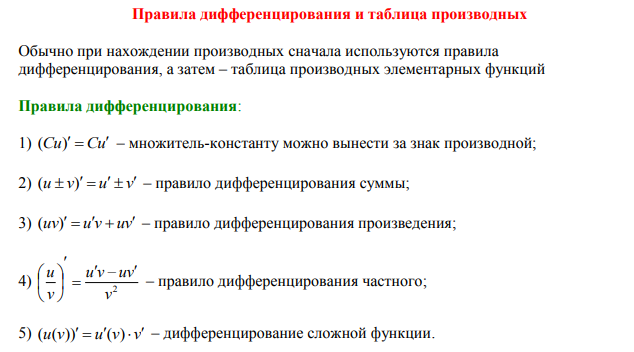 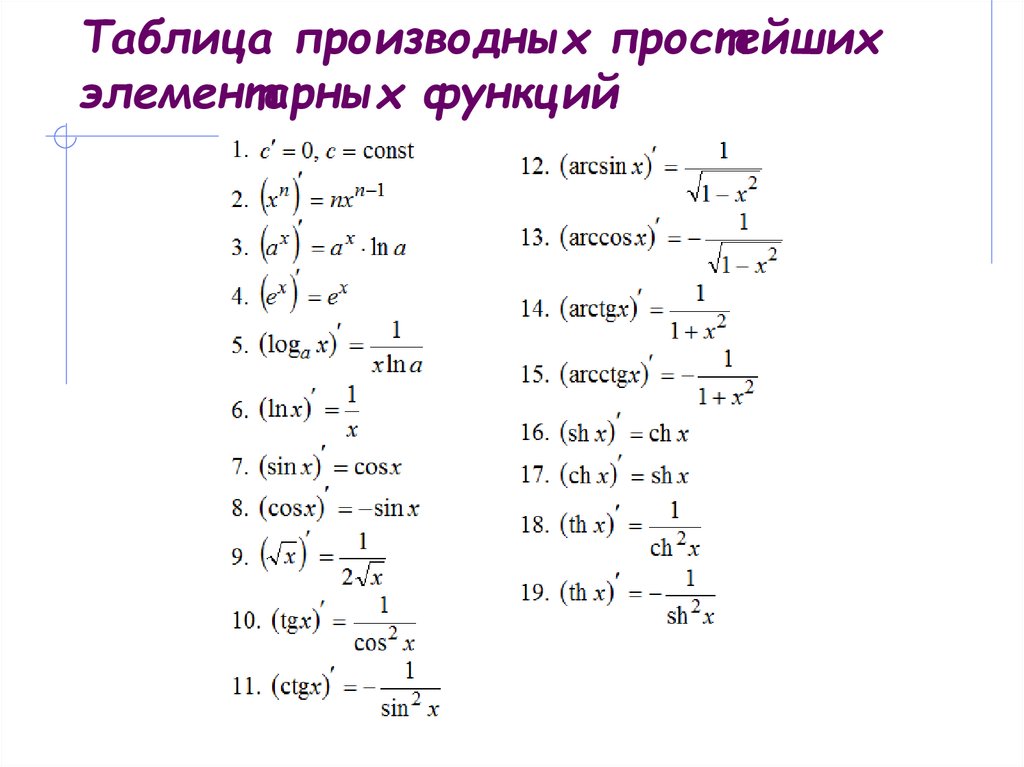 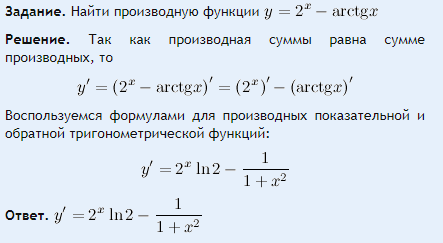 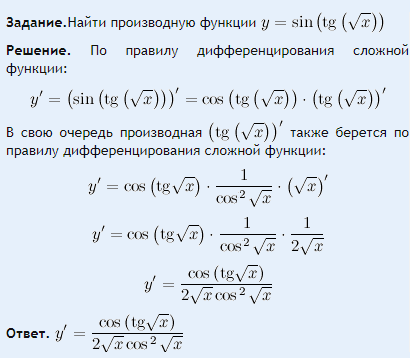 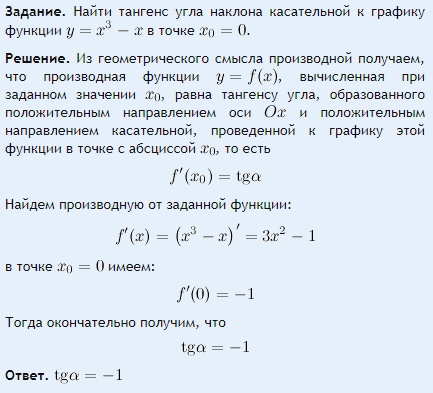 Выполнить задания: № 869